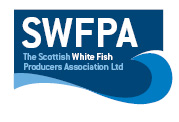 Creel PositionsCreel Position Info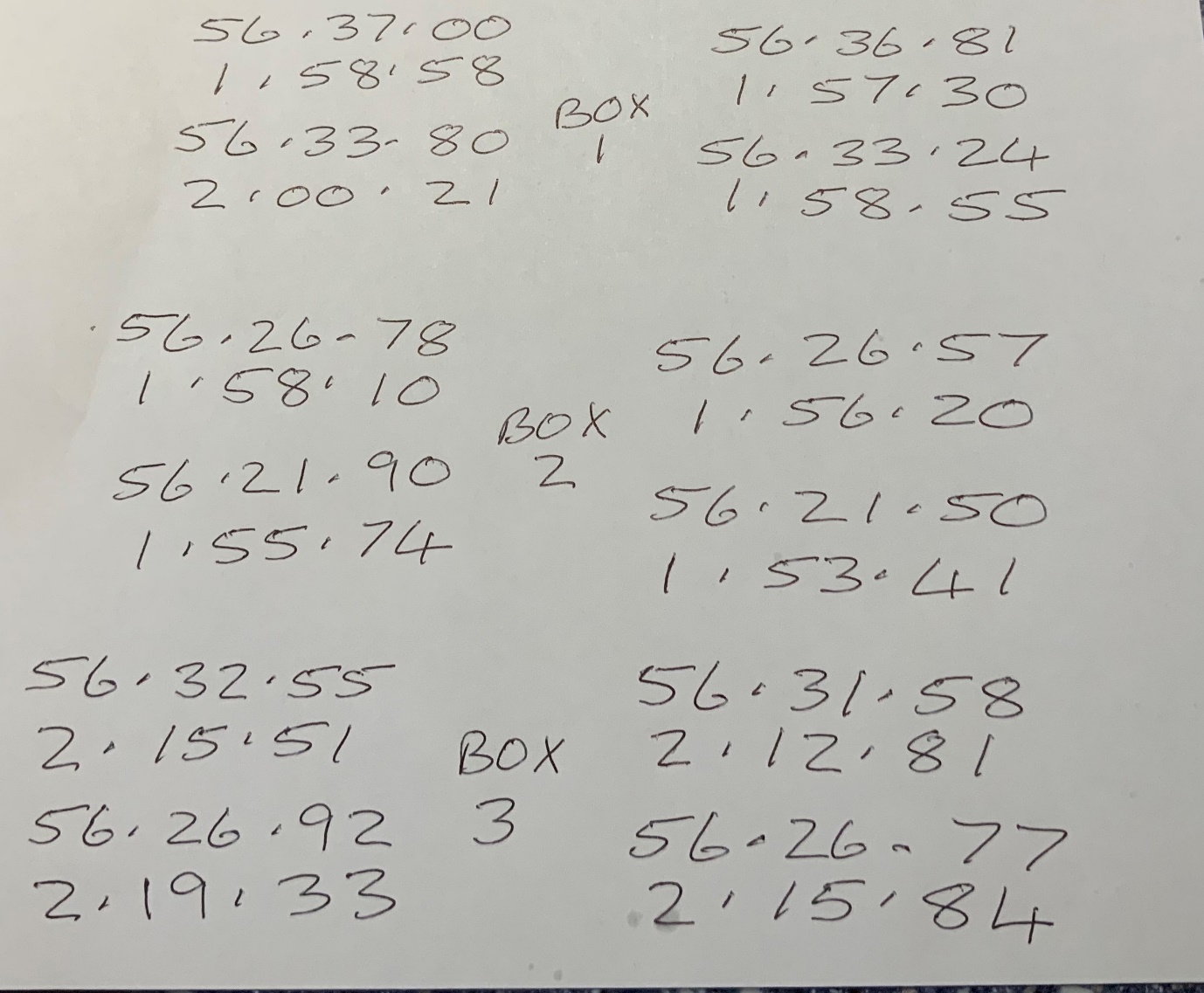 Date30.01.2020Vessel Name & Reg NoMaverick AH 16Skipper NameJohn CargillSkipper Email AddressCargill995@btinternet.comSkipper Mobile No07920178066